ՈՐՈՇՈՒՄ N 27-Ա04  ՄԱՐՏԻ  2020թ.ԿԱՊԱՆ ՀԱՄԱՅՆՔԻ ԱՎԱԳԱՆՈՒ 2019 ԹՎԱԿԱՆԻ ԴԵԿՏԵՄԲԵՐԻ 05-Ի ԹԻՎ           109-Ա ՈՐՈՇՄԱՆ ՄԵՋ ՓՈՓՈԽՈՒԹՅՈՒՆՆԵՐ ԿԱՏԱՐԵԼՈՒ ՄԱՍԻՆՂեկավարվելով «Տեղական ինքնակառավարման մասին» Հայաստանի Հանրապետության օրենքի 18-րդ հոդվածի 1-ին մասի 28-րդ կետով, «Նորմատիվ իրավական ակտերի մասին» Հայաստանի Հանրապետության օրենքի 33-34-րդ հոդվածով և հաշվի առնելով համայնքի ղեկավարի առաջարկությունը,  համայնքի ավագանին  որոշում է.Կապան համայնքի ավագանու 2019 թվականի դեկտեմբերի 05-ի «Կապանի համայնքապետարանի աշխատակազմի կառուցվածքը,  աշխատակիցների թվաքանակը, հաստիքացուցակը և պաշտոնային դրույքաչափերը հաստատելու մասին» թիվ 109–Ա որոշման մեջ կատարել հետևյալ փոփոխությունները．Որոշման 2-րդ կետով հաստատված N 2 հավելվածում կատարել հետևյալ փոփոխությունները．Հավելվածի «սպասարկող անձնակազմ»  բաժնի 7-րդ կետը շարադրել նոր խմբագրությամբ՝«էլեկտրիկ 			1	91285		91285» Հավելվածի «սպասարկող անձնակազմ»  բաժնի 9-րդ կետը շարադրել նոր խմբագրությամբ՝«Բանվոր				1	91285		91285» Հավելվածի «սպասարկող անձնակազմ»  բաժնի «Ընդամենը»  տողը շարադրել նոր խմբագրությամբ՝ «Ընդամենը			18			2207570»Հավելվածի «Ընդհանուրը» տողը  շարադրել նոր խմբագրությամբ՝ «Ընդհանուրը			151			23366570»։Սույն որոշումը տարածվում է նաև 2020 թվականի հունվարի 1-ից ծագած հարաբերությունների վրա:Կողմ( 12 )`ԱՆՏՈՆՅԱՆ ԱՐԵՆ                                      ՀԱՐՈՒԹՅՈՒՆՅԱՆ ԿԱՄՈ   ԱՍՐՅԱՆ ՎԱՉԵ                                            ՀԱՐՈՒԹՅՈՒՆՅԱՆ ՀԱՅԿԳՐԻԳՈՐՅԱՆ ՎԻԼԵՆ                                 ՄԱՐՏԻՐՈՍՅԱՆ ԿԱՐԵՆ              ԴԱՆԻԵԼՅԱՆ ՎԱՀԵ                                    ՄԵՍՐՈՊՅԱՆ ՆԱՊՈԼԵՈՆ             ԴԱՎԹՅԱՆ ՇԱՆԹ                                      ՄԿՐՏՉՅԱՆ ԱՐԱ ԿՈՍՏԱՆԴՅԱՆ ԻՎԱՆ                                 ՄՈՎՍԻՍՅԱՆ ԺԱՆ                                               Դեմ ( 0 )Ձեռնպահ ( 0 )                   ՀԱՄԱՅՆՔԻ ՂԵԿԱՎԱՐ   		           ԳԵՎՈՐԳ ՓԱՐՍՅԱՆ2020թ. մարտի 04ք. Կապան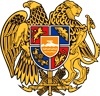 ՀԱՅԱՍՏԱՆԻ ՀԱՆՐԱՊԵՏՈՒԹՅՈՒՆ
ՍՅՈՒՆԻՔԻ ՄԱՐԶ
ԿԱՊԱՆ  ՀԱՄԱՅՆՔԻ  ԱՎԱԳԱՆԻ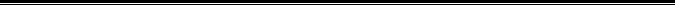 